Board of Library TrusteesAGENDATuesday, January 9, 20187:00 p.m.Conference RoomCall to order and opening remarks  Guest Presentation: Kelly Stimson, Greater Worcester Community Foundation Approval of minutes of December 12, 2017Financial ReportFY18 Appropriations - November 2017FY18 Appropriations - December 2017  Library Director’s ReportPersonnel update Building updateLSTA grant: Outreach Services Finding Common Ground: Disaster Planning training Committee Reports: Development Committee Committee meeting on January 8, 2018 Update on 2017 annual appeal 150th Anniversary Committee Committee meeting on January 16, 2018Building and Grounds CommitteeSpace planning meeting on January 23, 2018 MBLC Building Consultant Lauren StaraDate of next meeting: February 13, 2018 Any other business that may come before the BoardAdjournment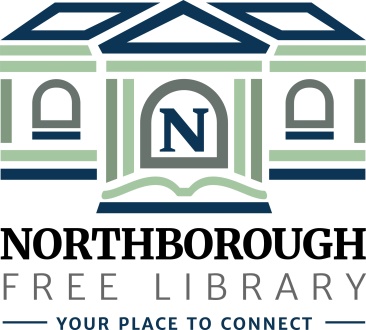 Northborough Free Library34 Main StreetNorthborough, MA 01532-1997Phone: (508) 393-5025www.northboroughlibrary.org